Appendice V - Riflessioni del Socio in accreditamento sulla pratica di Coaching Psychology                                                                                                                 © 2020 SCP Italy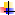 Esempio del Socio in accreditamento per riflettere sulla pratica di Coaching Psychology.Di seguito fornisci un esempio illustrativo che ritieni rappresenti il ​​tuo approccio alla Coaching Psychology e commenta come ciò si collega alle aree chiave della "evidence-based Coaching Psychology" per l'accreditamento SCP Italy (come indicato nella Figura 1 sopra) e ai principi del Codice Etico SCP Italy: Principi Etici e Regole Deontologiche in Coaching Psychology (PERD)